TOWN of SUTTON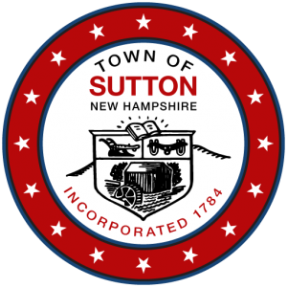 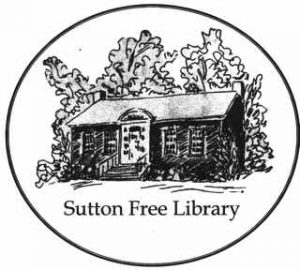 SUTTON FREE LIBRARY5 Corporation Hill RoadSutton Mills, NH 03221Board of TrusteesAgenda for Tuesday, April 12th, 2022Date: 	Tuesday, April 12th, 2022Time: 	7:00 p.m.Location: 	Sutton Free LibraryAgenda:Call to OrderRoll Call, Introduction of guestsPublic CommentsReview of March 2022 meeting draft minutes						CorrespondenceReportsFinancial/Treasurer’s ReportBuilding and Grounds ReportLibrary Director ReportFriendsOld BusinessNew BusinessAnnouncementsNew Action ItemsAdjournment